Supplementary Table 2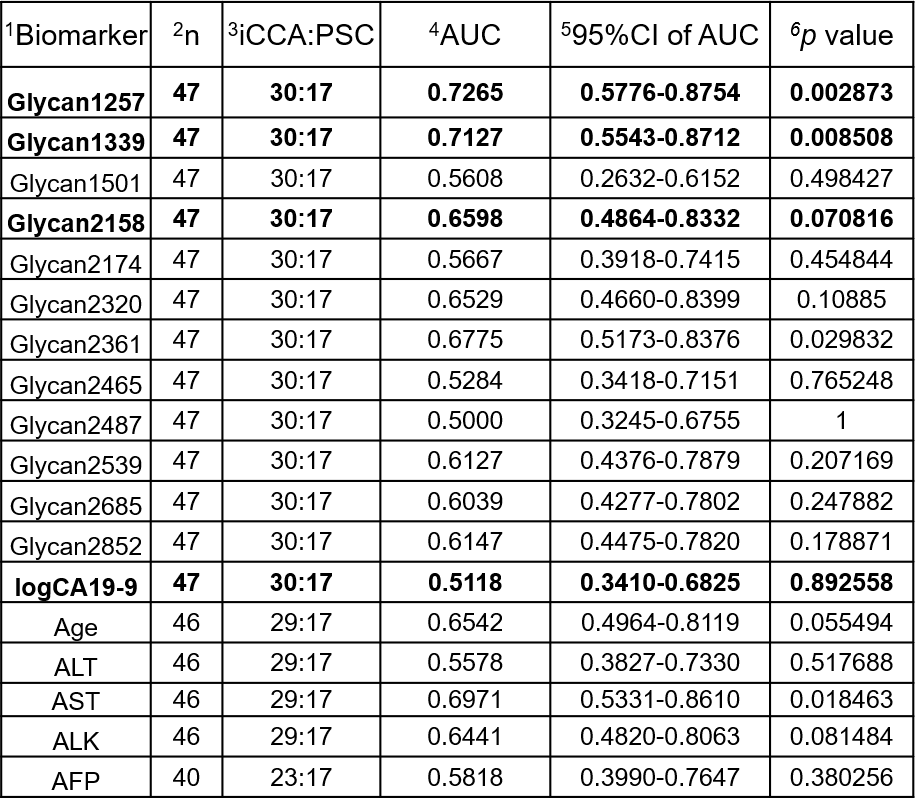 Supplementary Table 2. Lists individual N-glycans, ALT (Alanine transaminase), AST (aspartate aminotransferase), ALK (Alkaline phosphatase), and AFP (Alpha-fetoprotein) of analysis to differentiate patients with iCCA from PSC. 1Possible biomarkers 2n: number of total patients 3distribution of iCCA (n=30) and PSC (n=17) patients. 4AUC (Area Under the Curve) 5CI (confidence interval) 6p value. Some iCCA patients were excluded from the analysis due to missing clinical information. 